 (16) (本小题满分13分)一个盒子里装有7张卡片, 其中有红色卡片4张, 编号分别为1, 2, 3, 4; 白色卡片3张, 编号分别为2, 3, 4. 从盒子中任取4张卡片 (假设取到任何一张卡片的可能性相同). (Ⅰ) 求取出的4张卡片中, 含有编号为3的卡片的概率. (Ⅱ) 再取出的4张卡片中, 红色卡片编号的最大值设为X, 求随机变量X的分布列和数学期望. 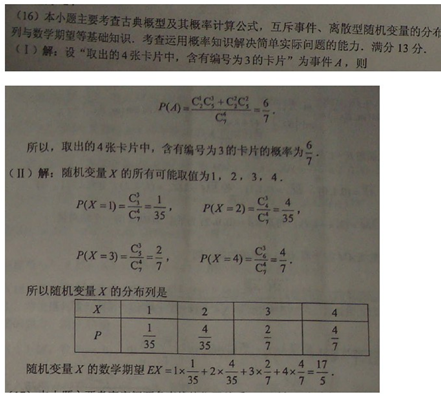 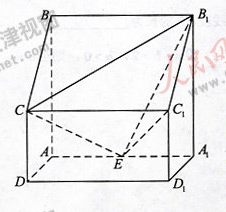 (17) (本小题满分13分) 如图, 四棱柱ABCD－A1B1C1D1中, 侧棱A1A⊥底面ABCD, AB//DC, AB⊥AD, AD = CD = 1, AA1 = AB = 2, E为棱AA1的中点. (Ⅰ) 证明B1⊥CE; (Ⅱ) 求二面角B1－CE－C1的正弦值. (Ⅲ) 设点M在线段C1E上, 且直线AM与平面ADD1所成角的正弦值为, 求线段AM的长. 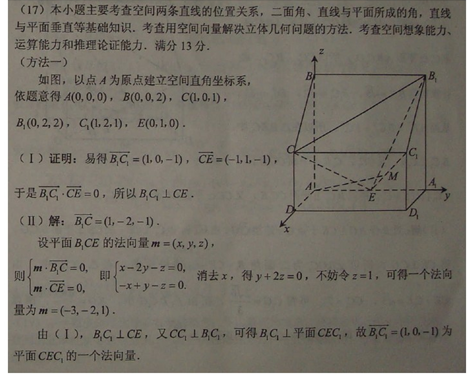 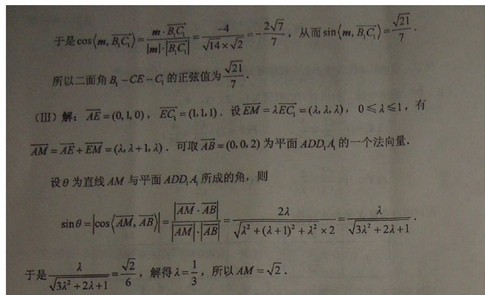 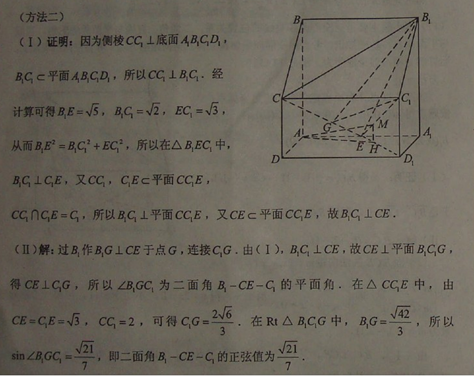 (18) (本小题满分13分)设椭圆的左焦点为F, 离心率为, 过点F且与x轴垂直的直线被椭圆截得的线段长为. (Ⅰ) 求椭圆的方程; (Ⅱ) 设A, B分别为椭圆的左右顶点, 过点F且斜率为k的直线与椭圆交于C, D两点. 若, 求k的值. 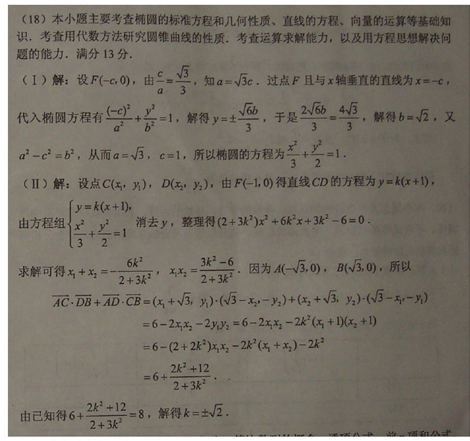 (19) (本小题满分14分)已知首项为的等比数列不是递减数列, 其前n项和为, 且S3 + a3, S5 + a5, S4 + a4成等差数列.  (Ⅰ) 求数列的通项公式; (Ⅱ) 设, 求数列的最大项的值与最小项的值. 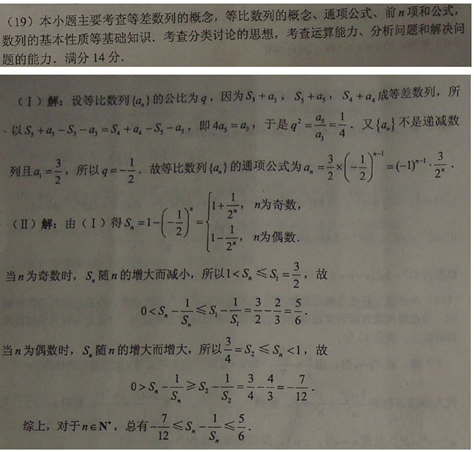 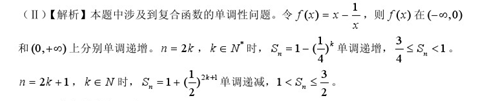 (20) (本小题满分14分)已知函数. (Ⅰ) 求函数f(x)的单调区间; (Ⅱ) 证明: 对任意的t>0, 存在唯一的s, 使. (Ⅲ) 设(Ⅱ)中所确定的s关于t的函数为, 证明: 当时, 有.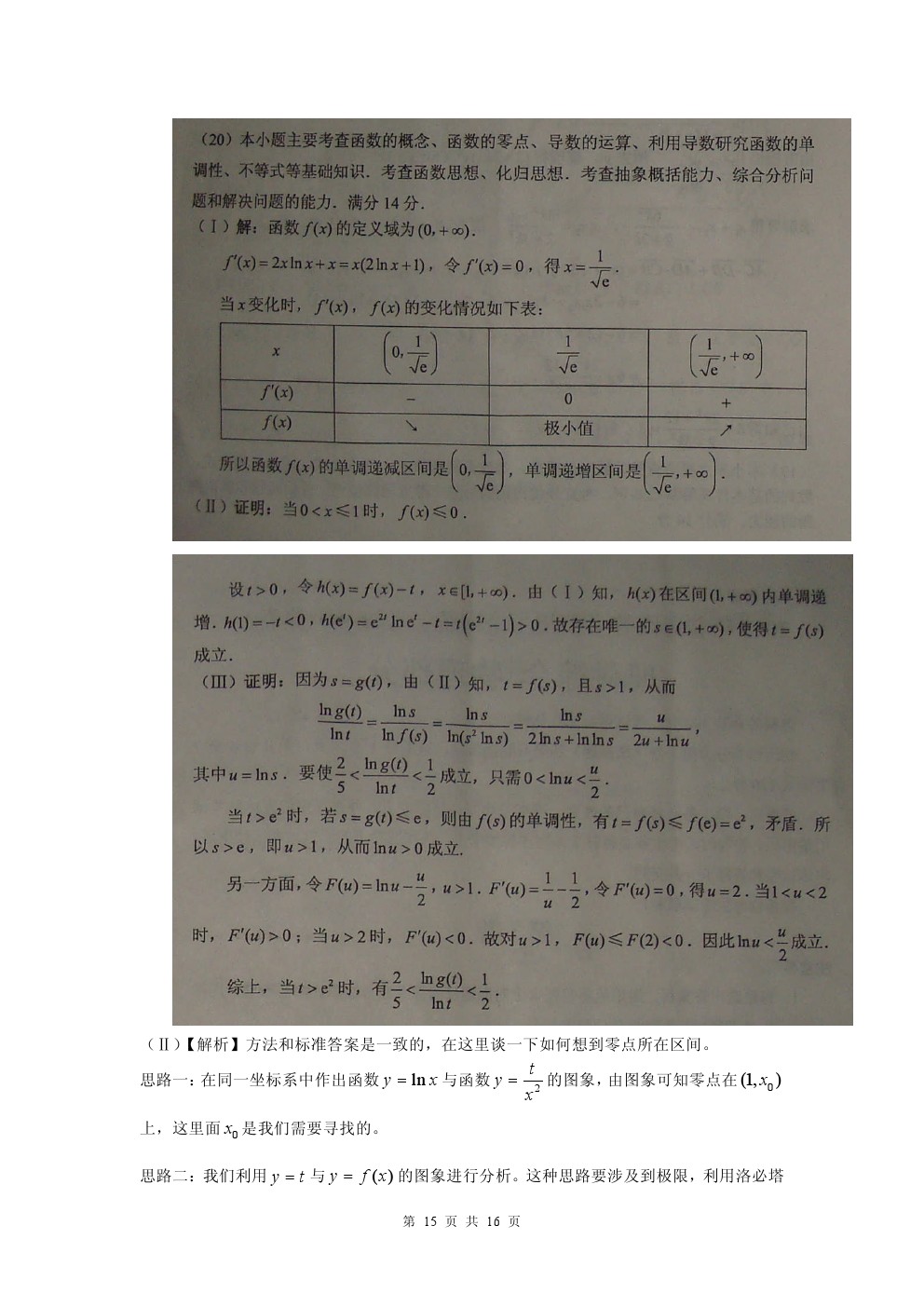 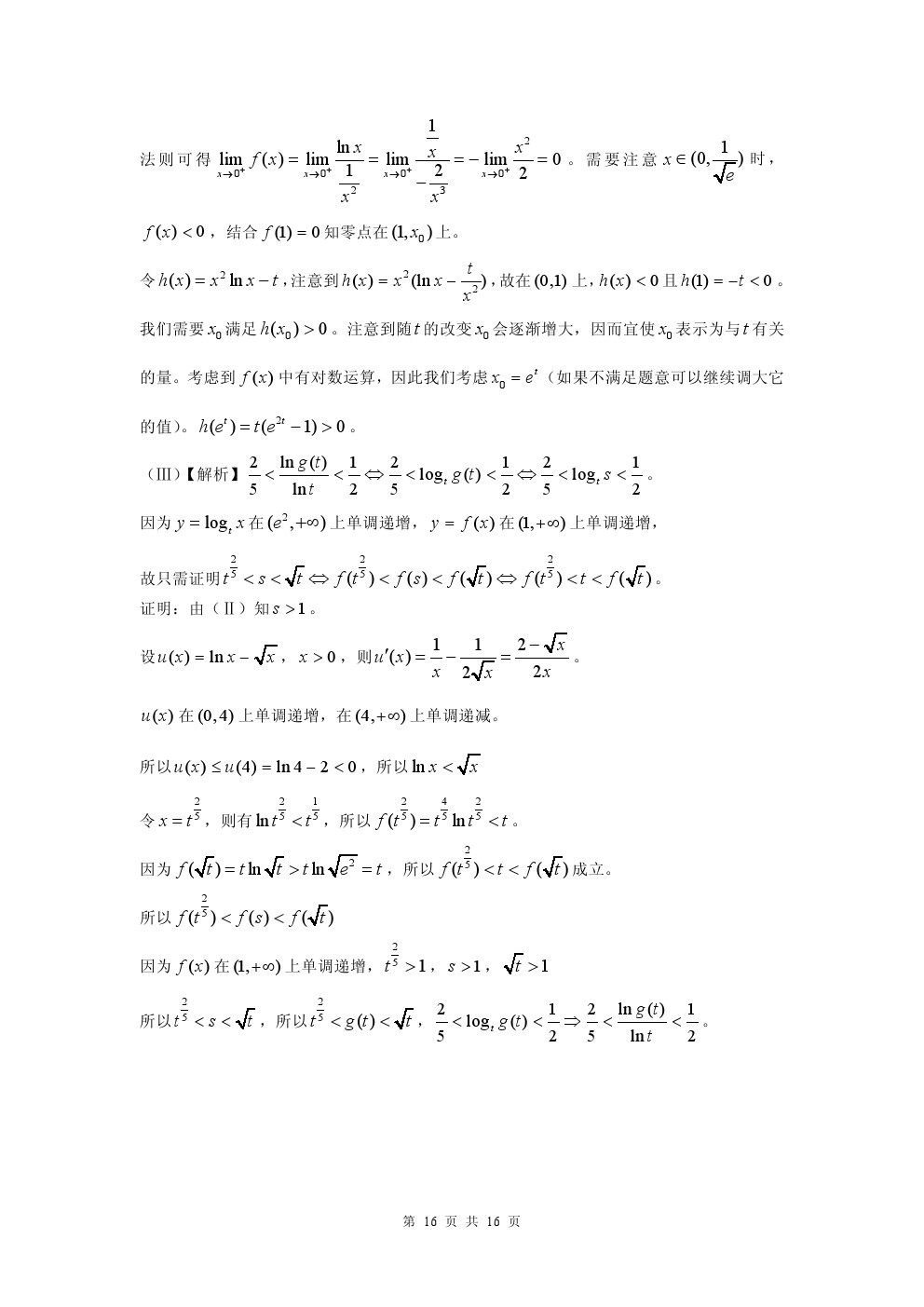 